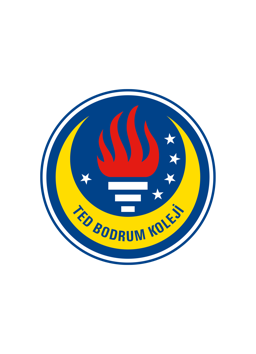 TED BODRUM KOLEJİYAŞAM DENEYİMİ VE MESLEK GÖZLEMİ PROGRAMIÖĞRENCİ TAKİP FORMUİş Verenin / İlgili Kişinin	Adı Soyadı:								Tarih: …… /……. / …………….İmzası:ÖĞRENCİNİNÖĞRENCİNİNÖĞRENCİNİNÖĞRENCİNİNÖĞRENCİNİNÖĞRENCİNİNÖĞRENCİNİNÖĞRENCİNİNÖĞRENCİNİNÖĞRENCİNİNADI SOYADISINIFISINIFIMESLEK DALI / YAPTIĞI İŞKURUMUNKURUMUNKURUMUNKURUMUNKURUMUNKURUMUNKURUMUNKURUMUNKURUMUNKURUMUNADIADRESİİŞ VERENİN / İLGİLİ KİŞİNİNİŞ VERENİN / İLGİLİ KİŞİNİNİŞ VERENİN / İLGİLİ KİŞİNİNİŞ VERENİN / İLGİLİ KİŞİNİNİŞ VERENİN / İLGİLİ KİŞİNİNİŞ VERENİN / İLGİLİ KİŞİNİNİŞ VERENİN / İLGİLİ KİŞİNİNİŞ VERENİN / İLGİLİ KİŞİNİNİŞ VERENİN / İLGİLİ KİŞİNİNİŞ VERENİN / İLGİLİ KİŞİNİNADI SOYADICEP TELEFONUE-POSTADENEYİM VE GÖZLEME YÖNELİKDENEYİM VE GÖZLEME YÖNELİKDENEYİM VE GÖZLEME YÖNELİKDENEYİM VE GÖZLEME YÖNELİKDENEYİM VE GÖZLEME YÖNELİKDENEYİM VE GÖZLEME YÖNELİKDENEYİM VE GÖZLEME YÖNELİKDENEYİM VE GÖZLEME YÖNELİKDENEYİM VE GÖZLEME YÖNELİKDENEYİM VE GÖZLEME YÖNELİKDEVAM SÜRESİBAŞLANGIÇ TARİHİBAŞLANGIÇ TARİHİBİTİŞ TARİHİBİTİŞ TARİHİBİTİŞ TARİHİBİTİŞ TARİHİBİTİŞ TARİHİGÜN SAYISIGÜN SAYISIDEVAM SÜRESİDEVAM ÇİZELGESİDEVAM ÇİZELGESİDEVAM ÇİZELGESİDEVAM ÇİZELGESİDEVAM ÇİZELGESİDEVAM ÇİZELGESİDEVAM ÇİZELGESİDEVAM ÇİZELGESİDEVAM ÇİZELGESİDEVAM ÇİZELGESİTARİHTARİHGİRİŞ SAATİGİRİŞ SAATİGİRİŞ SAATİGİRİŞ SAATİÇIKIŞ SAATİÇIKIŞ SAATİÇIKIŞ SAATİÇIKIŞ SAATİ